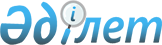 О признании утратившим силу постановления акимата Казалинского района от 30 июля 2015 года № 197 "Об утверждении Положения государственного учреждения "Аппарат акима Казалинского района"Постановление Казалинского районного акимата Кызылординской области от 11 сентября 2015 года № 238      В соответствии с Законами Республики Казахстан от 24 марта 1998 года "О нормативных правовых актах", от 23 января 2001 года "О местном государственном управлении и самоуправлении в Республике Казахстан" акимат Казалинского района ПОСТАНОВЛЯЕТ:

      1. Признать утратившим силу постановление акимата Казалинского района 30 июля 2015 года № 197 "Об утверждении Положения государственного учреждения "Аппарат акима Казалинского района" (зарегистрировано в Реестре государственной регистрации нормативных правовых актов под номером 5115, опубликовано 14 сентября 2015 года в информационно-правовом системе "Әділет").

      2. Настоящее постановление вводится в действие со дня подписания.


					© 2012. РГП на ПХВ «Институт законодательства и правовой информации Республики Казахстан» Министерства юстиции Республики Казахстан
				
      АКИМ РАЙОНА

Н. ШАМУРАТОВ
